Insulating Porridge 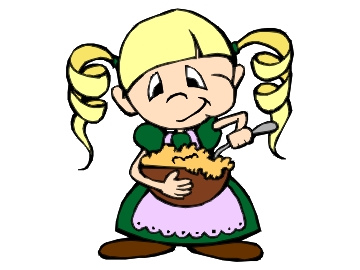 Poor Goldilocks thinks the temperature of Baby Bear's porridge is perfect, but she is exhausted. Goldilocks is looking for a way to keep her porridge at the same temperature while she goes for a nap, can you help her? Page Break Can you draw a graph that clearly shows Goldilocks how well your insulator did? Don't forget to add your title and labels.  Materials Starting Temperature Temperature after 15 minutes Temperature after 30 minutes Temperature after 45 minutes Temperature after 60 minutes What materials do you require?  What temperature was your porridge to begin with?  What temperature was your porridge after 15 minutes? What temperature was your porridge after 30 minutes? What temperature was your porridge after 45 minutes? What temperature was your porridge after 60 minutes? 